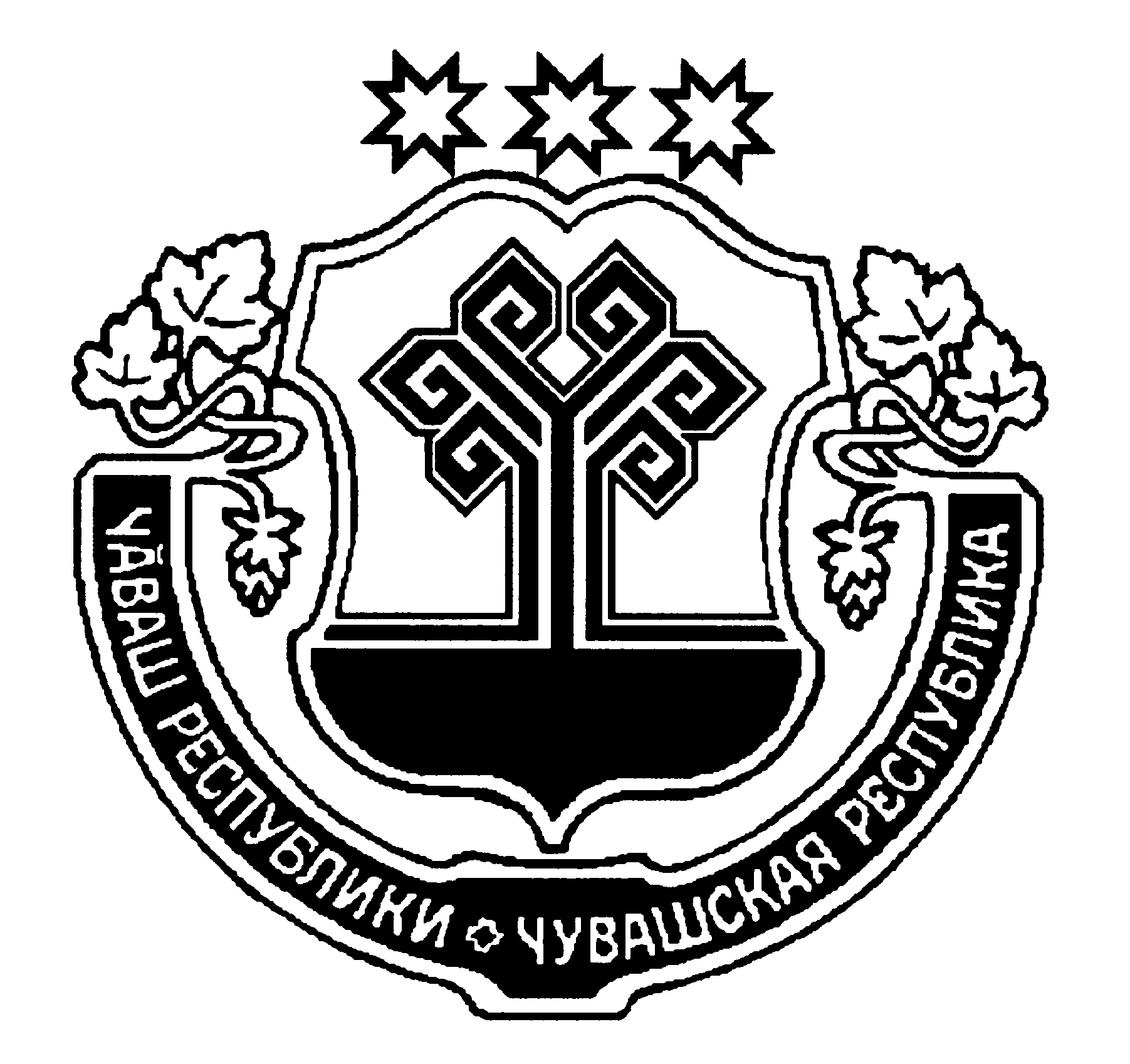 О назначении выборов депутатов Собрания депутатов Цивильского городского поселения Цивильского района Чувашской Республики четвертого созываВ соответствии со статьей 5 Закона Чувашской Республики от 25 ноября 2003 года № 41 «О выборах в органы местного самоуправления в Чувашской Республике» Собрание депутатов Цивильского городского поселения Цивильского района Чувашской РеспубликиРЕШИЛО:1. Назначить выборы депутатов Собрания депутатов Цивильского городского   Цивильского района Чувашской Республики четвертого созыва на 13 сентября 2020 года.2. Настоящее решение опубликовать не позднее чем через пять дней со дня его принятия в периодическом печатном издании «Официальный вестник».Глава Цивильского городского поселенияЦивильского района Чувашской  Республики                                                 В.П. НиколаевЧАВАШ РЕСПУБЛИКИÇĚРПУ   РАЙОНЧУВАШСКАЯ РЕСПУБЛИКАЦИВИЛЬСКИЙ РАЙОН ÇĚРПУ ХУЛИ  ПОСЕЛЕНИЙĚН ДЕПУТАТСЕН ПУХАВĚИЫШАНУ2020 Ç ҫӗртме 23–мӗшӗ  04/1 №Çӗрпу хулиСОБРАНИЕ ДЕПУТАТОВЦИВИЛЬСКОГО  ГОРОДСКОГО ПОСЕЛЕНИЯ РЕШЕНИЕ23 июня 2020 г.  № 04/1                   город  Цивильск